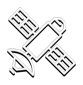 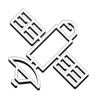 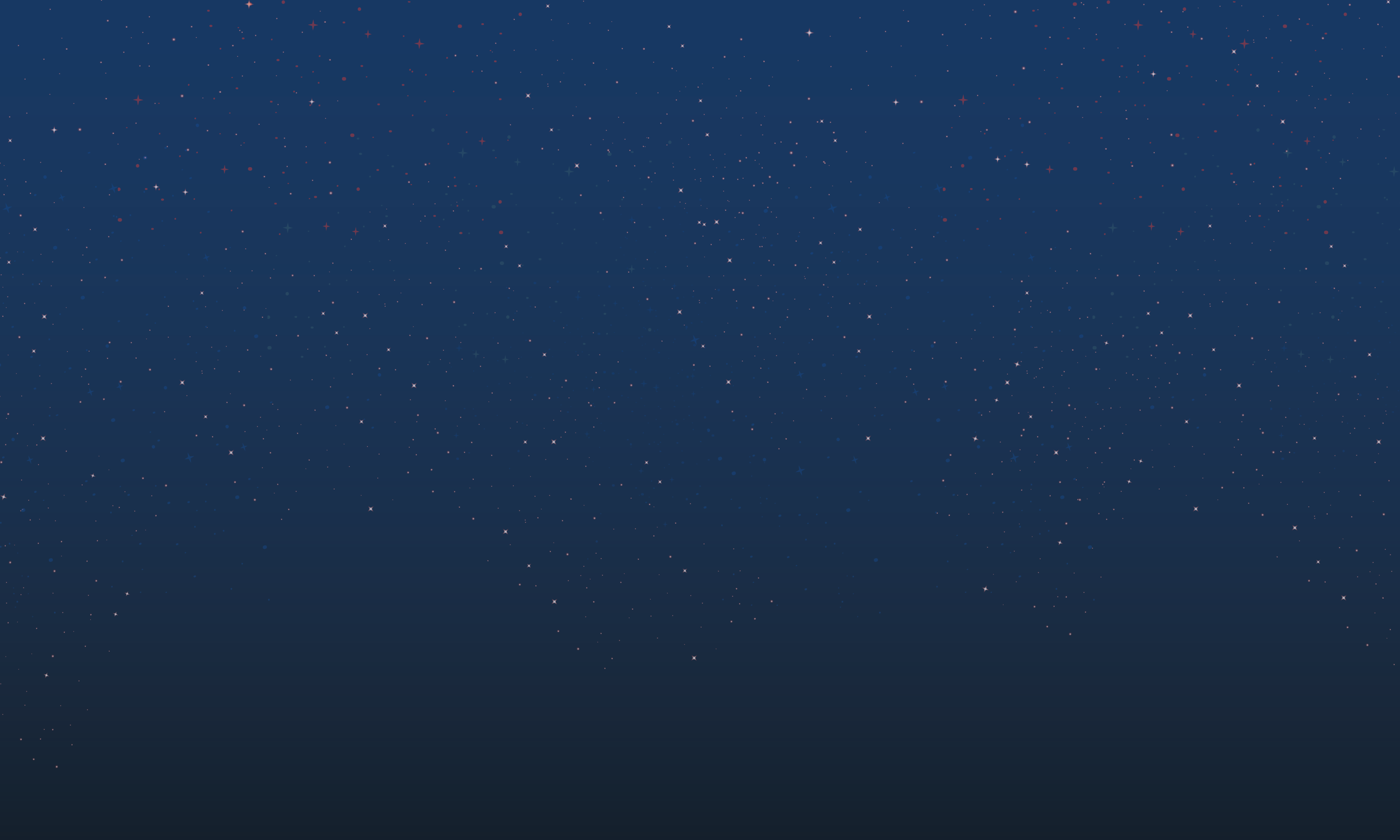 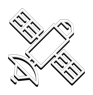 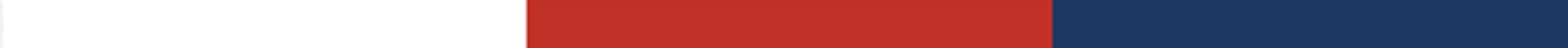 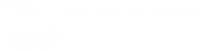 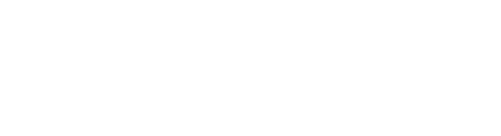 ČESKÁ CESTA DO VESMÍRU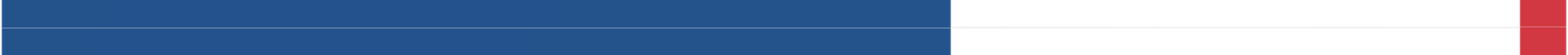 Kosmické aktivity ČR Kosmické aktivity jsou průřezovou oblastí, do níž spadají všechny činnosti spojené s využitím vesmíru pro rozvoj hospodářství a společnosti. Zahrnují družicovou navigaci, družicovou telekomunikaci, pozorování Země (družicové snímky), nosné rakety, sledování provozu na oběžných drahách a kosmické počasí, průzkum vesmíru a aplikace a služby navázané na využití získaných dat. Kosmické technologie významně ovlivňují rozvoj jiných hospodářských odvětví a data a služby družicových systémů hrají zásadní roli ve zvyšování efektivity a ve finančních i časových úsporách v dopravě, zemědělství, energetice, nakládání s přírodními zdroji a v mnoha dalších odvětvích. Aktuálně jen na službách poskytovaných družicovými systémy přímo či nepřímo závisí 10 % evropského HDP, přičemž jde o stoupající trend. Jedná se o aktivity s velmi vysokou přidanou hodnotou a vyspělé státy do nich masivně investují finanční prostředky i lidský kapitál. Průměrná návratnost investic do kosmických aktivit je osminásobek vložených finančních prostředků.Česká republika je v oblasti kosmických aktivit velmi úspěšná. Nakonec i díky tomu právě v Praze sídlí Agentura EU pro Kosmický program (EUSPA), která má na starosti provoz a ochranu kosmických infrastruktur EU, jako jsou Galileo, EGNOS nebo Govsatcom, ale také bezpečnost, podporu inovací a rozvoj trhů navázaných na využití družicových dat a služeb. Česká republika díky svému členství v EU a Evropské kosmické agentuře (ESA) navázala na excelentní výsledky, kterých během desítek let dosáhli čeští vědci a technici, a na rozdíl od řady jiných států dokázala kosmické aktivity transformovat z čistě vědecké disciplíny na hospodářské odvětví. Český astronaut Mjr. Aleš Svoboda, bojový pilot Armády České republiky, se spolu s dalšími více než 22 tisíci zájemci z 22 členských států ESA přihlásil do výběrového řízení ESA na nové astronauty. Do tohoto výběrového řízení se přihlásilo asi dvě stě Čechů.Aleš Svoboda se díky svému úsilí, zdravotnímu a osobnostnímu profilu „probojoval“ mezi asi 50 nejlepších uchazečů. Tomu, že byl v listopadu 2022 vybrán mezi 12 členů záložního týmu astronautů ESA, pomohla až vyjednávání Ministerstva dopravy s ESA. V návaznosti na výběr Aleše Svobody do záložního týmu astronautů ESA začalo Ministerstvo dopravy diskutovat s ESA, ostatními členskými státy ESA, NASA a Spojenými arabskými emiráty o významu vyslání astronauta na ISS a o jejich zkušenostech či očekáváních (Švédsko a Polsko), přínosech a dopadech na hospodářství a společnost. Podobně Ministerstvo dopravy začalo toto téma dále diskutovat s českou odbornou veřejností, a to zejména z pohledu vzdělávání v oborech STEM, rozvoje průmyslu a popularizace vědy. Úloha a přínosy astronautaVytváření pozitivních vzorůAstronaut je ztělesněním hodnot, na kterých nám záleží, a investice do jeho letu je tak i investicí do těchto hodnot. Být astronautem je vysněné povolání mnoha dětí a skutečný astronaut je pozitivním vzorem, ke kterému se mohou chtít přiblížit. Tato inspirace se může promítnout ve zvýšeném zájmu o studium technických nebo vědeckých oborů klíčových pro rozvoj českého hospodářství. Podíl průmyslu v České republice na HDP byl vždy jeden z nejvyšších v Evropě, nicméně počet studentů STEM oborů je oproti jiným státům EU nízký. Je proto potřeba razantních opatření, aby se tento trend podařilo zvrátit. Projekt naplní svůj cíl, pokud by se inspirace promítla do jakéhokoli odborného středoškolského nebo vysokoškolského studia.Postavení České republiky ve světě (National Posture)Zapojení České republiky a českého astronauta do aktivit na ISS zviditelňuje naši zemi ve světě a zvyšuje respekt u ostatních států. Stáváme se tím součástí malého klubu, čehož lze využít i pro spolupráci v jiných oblastech a pro budování pozice České republiky a naší soft power. Příprava a obsluha experimentůTyto projekty jsou typicky velmi komplexní a připravují se ve spolupráci vědců, průmyslu i nekosmického sektoru. Jejich cíle mohou být např. biologické, biotechnologické, farmaceutické, sociologické nebo vzdělávací. V případě národní mise by byly experimenty realizovány o několik let dříve než přes standardní proces ESA. Posílení spolupráce s jinými státyNa přípravě českých experimentů se mohou podílet jiné státy, což otevře České republice dveře ke spolupráci na jejich experimentech. Recipročně mohou astronauti obsluhovat experimenty partnerských států či experimenty ESA. To posiluje bilaterální vazby – ekonomické a politické.Posílení povědomí o přínosech kosmických aktivit a významných úspěších, kterých Česká republika v novodobé historii dosáhlaJde o oblast s nejvyšší přidanou hodnotou. Astronaut bývá respektovanou autoritou, která snadněji a uvěřitelněji demonstruje nezbytnost investovat úsilí i finanční prostředky do high-tech a obecně do oblastí, které jsou jinak pro širokou veřejnost těžko uchopitelné.Brand Armády České republikyAstronaut-voják pomůže budovat brand Armády České republiky jakožto moderní a progresivní branné moci a bude inspirací pro vstup do Armády České republiky nebo aktivních záloh.Projekt „Česká cesta do vesmíru“V návaznosti na tiskovou konferenci, na které byla veřejnosti představena projekt „Česká cesta do vesmíru“ jako dlouhodobý ambiciózní projekt České republiky, jehož realizaci chce vláda systematicky podpořit. Za tímto účelem ministr dopravy Martin Kupka zřídil Projektový tým pod koordinací Václava Kobery, ředitele Odboru kosmických aktivit a nových technologií Ministerstva dopravy:Projektový tým bude nad rámec úkolů, které Ministerstvo dopravy již plní při naplňování národních strategií či zajišťování členství České republiky v EU, ESA, OSN a dalších vztahů: úzce spolupracovat s Alešem Svobodou;zajišťovat informační a komunikační zázemí a bude mít na starosti koordinaci přípravy a realizace osvětových a vzdělávacích aktivit pro děti, studenty i širokou veřejnost vedoucích k popularizaci kosmických aktivit, včetně pilotovaných letů, a k osvětě o úspěších České republiky a o přínosech kosmických aktivit pro naše hospodářství a společnost;za tímto účelem úzce spolupracovat s dalšími partnery (zainteresovanými planetárii a hvězdárnami, science centry, školami, vědeckými institucemi, průmyslem, státními orgány, médii apod.) a provazovat vlastní aktivity s aktivitami jejich; spolupracovat s významnými osobnostmi.Projektový tým v průběhu července a srpna 2024 připraví podpůrné informační a komunikační zázemí (web a provázání na sociální sítě) a připraví a zajistí konkrétní podpůrné aktivity, které budou realizovány v letech 2024 a 2025, popř. i letech následujících. Tyto konkrétní aktivity budou veřejnosti představeny první školní den.